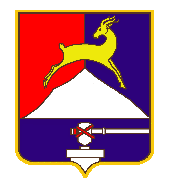 СОБРАНИЕ ДЕПУТАТОВУСТЬ-КАТАВСКОГО ГОРОДСКОГО ОКРУГАЧЕЛЯБИНСКОЙ ОБЛАСТИ                                                  Девятое заседание РЕШЕНИЕ От 01.06.2017  г.       № 84                                                         г. Усть-КатавО внесении изменений в решение Собрания
депутатов Усть-Катавского городского
округа от 28.08.2015 г. № 118 «Об оплате
труда работников, замещающих должности,
не отнесенные к должностям
муниципальной службы и осуществляющих
техническое обеспечение деятельности
органов местного самоуправления Усть-
Катавского городского округа по
переданным полномочиям муниципального
образования»В соответствии с Федеральным законом от 06.10.2003 г. № 131-ФЗ «Об общих принципах организации местного самоуправления в Российской Федерации», Уставом Усть-Катавского городского округа, Собрание депутатовРЕШАЕТ:1.	Внести в Положение об оплате труда работников, замещающих должности, не отнесенные к должностям муниципальной службы и осуществляющих техническое обеспечение деятельности органов местного самоуправления Усть-Катавского городского округа по переданным полномочиям муниципального образования, утвержденное решением Собрания депутатов Усть-Катавского городского округа  № 118 от 28.08.2015 г, следующие изменения:1.1.	В пункте 2 Положения в таблице цифру «3721» заменить цифрой «4298», цифру «3386» заменить цифрой «3911», цифру «2778» заменить цифрами «2778-3500», цифру «2831» заменить цифрой «3270», цифру «2022» заменить цифрой «2335»;					21.2.	Пункт 3 Положения дополнить абзацем следующего содержания:«Руководители органов местного самоуправления, отраслевых и функциональных органов администрации Усть-Катавского городского округа, в пределах фонда оплаты труда, вправе ввести ежемесячную надбавку работникам, за которыми закреплены вопросы осуществления закупок для муниципальных нужд в соответствии с Федеральным законом от 5 апреля 2013 г. № 44-ФЗ «О контрактной системе в сфере закупок товаров, работ, услуг для обеспечения государственных и муниципальных нужд», в фиксированной сумме до 2000 рублей в месяц.»;2.	Настоящее решение опубликовать в газете «Усть-Катавская неделя» и  разместить на официальном сайте Усть-Катавского городского округа www.ukgo.su.3.	Настоящее решение распространяет свое действие на правоотношения, возникшие с 01.01.2017 г.4.	Контроль за исполнением настоящего решения возложить на председателя комиссии по финансово-бюджетной и экономической политике С.Н.Федосову.Председатель Собрания депутатов Усть-Катавского городского округа                                           А.И.Дружинин Глава Усть-Катавского городского округа                                 С.Д.Семков